Муниципальное бюджетное учреждениедополнительного образования «Детский эколого-биологический Центр»города Каменск-ШахтинскийМетодические рекомендации по работе с приложением Google Формыдля педагогических работников Разработчик: Редкина Елена Владимировна методист МБУ ДО «ДЭБЦ»Каменск-Шахтинский, 2021Аннотация Методические рекомендации содержат пошаговые инструкции и разъяснения по работе с Google Формами  и  практические советы по их использованию. Рекомендации предназначены педагогическим работникам,  реализующим дополнительные общеобразовательные общеразвивающие программы, и носят рекомендательный характер.Разработчик: Редкина Елена Владимировна, методист 1 категории, педагог дополнительного образования 1 категории Муниципального бюджетного учреждения дополнительного образования «Детский эколого-биологический Центр» города Каменск-Шахтинский Ростовской областиСодержаниеВведениеВ настоящее время в условиях модернизации и повышения качества системы образования происходит развитие и совершенствование всех его составных частей. В этих условиях и сфера дополнительного образования неизбежно должна качественно и содержательно изменяться, быть мобильной, отвечать запросам детей и их родителей, образования и общества. Дополнительное образование по праву рассматривается как важнейшая составляющая образовательного пространства, сложившегося в современном российском обществе. Педагог дополнительного образования должен идти в ногу со временем и постоянно повышать свой профессиональный уровень. В настоящее время организация учебно-воспитательного процесса невозможна без использования современных технологий обучения.  Работа с интернет сервисами значительно экономит время педагогических работников, которое они затрачивают при подготовке к занятиям или проверке полученных знаний, а также при проведении различных занятий. Кроме того умение пользоваться Формами  позволяет работать дистанционно (проводить опросы, принимать заявки на участие и т.д.). Необходимо лишь иметь начальный уровень компетенций  в работе с информационными технологиями, наличие Google – аккаунта.Пояснительная запискаЦелью создания настоящих методических рекомендаций является знакомство педагогических работников с облачным интернет сервисом Google, обучение правильности создания и применения Google Форм.Что можно создать с помощью Google ФормК основным направлениям использования Google Форм можно отнести:проведение опросов и анкетирования;проведение тестирования (учебного, социального, психологического и т. д.);Проведение голосования;Регистрация на участие в мероприятии (конференции, семинарах, курсах);Создание формы обратной связи для web-сайта и др.Ответы становятся видны по мере поступления, и можно наглядно представлять их на диаграммах и графиках.Чем удобны Google ФормыУдобство в использовании. Работать в Google Формах не сложнее, чем вставить список в документ. Удобный и понятный интерфейс. Никакого специального программного обеспечения не требуется.Онлайн доступ. Формы доступны 24/7. Хранятся в облаке GoogleСовместная работа. Можете работать над формой вместе с коллегами, администрацией.Мобильность. Формы можно с легкостью создавать, редактировать и заполнять как на компьютере, так и на мобильных устройствах.Красочное оформление. Вы можете создать свой дизайн самостоятельно- просто загрузите фото или логотип, и Формы автоматически подберут подходящую цветовую гамму. Либо можно бесплатно выбрать шаблон из большого количества доступных.Тонкие настройки. Можно выбрать разные типы вопросов – от простых текстовых полей до сложных шкал и сеток. Добавить в форму видеоролики с YouTube и фотографии. Кроме этого можно настроить форму так, чтобы респонденты попадали на разные страницы в зависимости от того, какой вариант ответа выберут.Статистика. Статистику ответов, в том числе в виде диаграммы, можно найти  прямо в форме, а ответы респондентов – в автоматически созданной таблице Google.Пошаговые инструкции для освоения и понимания принцип работы с Google формами.Для работы с формами обязательно необходимо иметь свой гугл- аккаунт , где будут храниться ваши документы!!!Шаг 1. Регистрация на сервисе Google для создания своего аккаунта (в случае его отсутствия)Для создания формы необходимо зарегистрироваться на сервисе Google и заполнить ряд сведений о себе.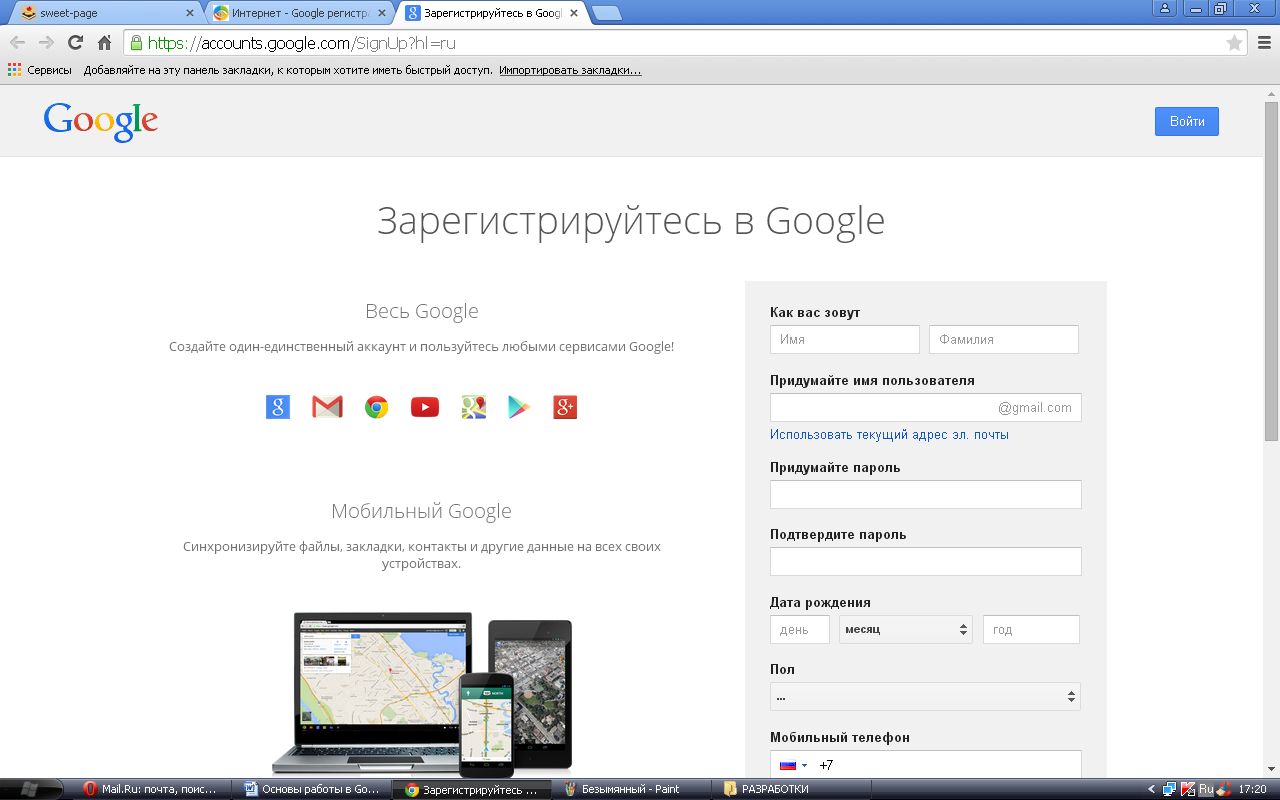 Создать аккаунт Google можно используя уже имеющийся адрес электронной почты, либо создать новый электронный адрес
«Имя адреса@gmail.com»Создав свой аккаунт Google, вы получаете доступ не только к сервису Google Form, но и  большому количеству других полезных web-приложений, таких как:Web-поиск;Google Map (создание собственных маршрутов);You Tube (собственный канал на You Tube);Gmail (почтовая система с улучшенной защитой от спама);Google диск (персональное хранилище файлов в сети объемов 15 Гб и предоставление к ним доступа другим пользователям; совместная работа с файлами);Офисные приложения (создание и редактирование текстовых документов, электронных таблиц, презентаций в режиме реального времени несколькими пользователями);Blogger (создание своего блога);Создание web-сайта и др.Шаг 2. Создание формы Войдите в свой аккаунт  или в свой почтовый ящик на Google: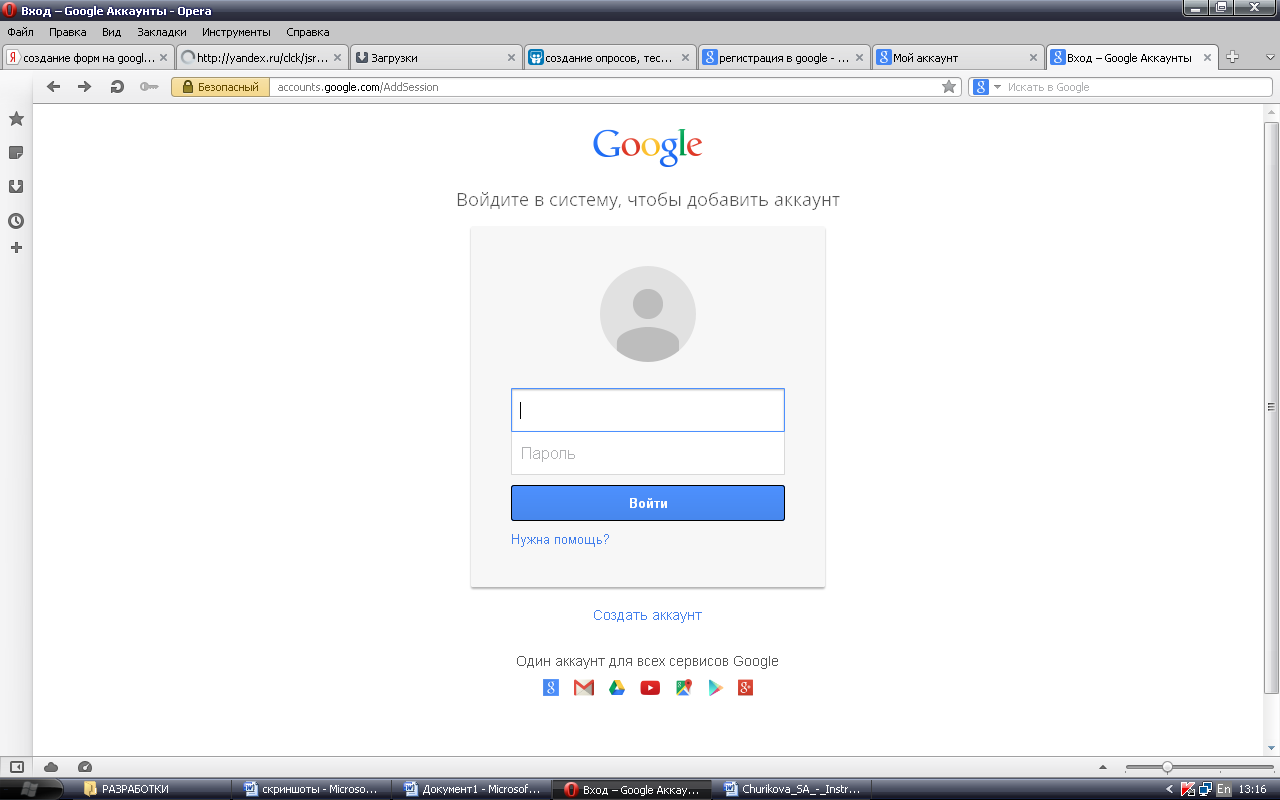 Необходимо перейти  в гугл-диск. Для этого нажмите кнопку с точками на панели сверху справа (1) Далее выберите Гугл-диск (2).
После загрузки Диска лучше всего создать папку или структуру папок. Допустим “Тесты” или “Конкурсы” и уже перейдя в эту папку, создавать тест (форму). Это позволит структурировать данные.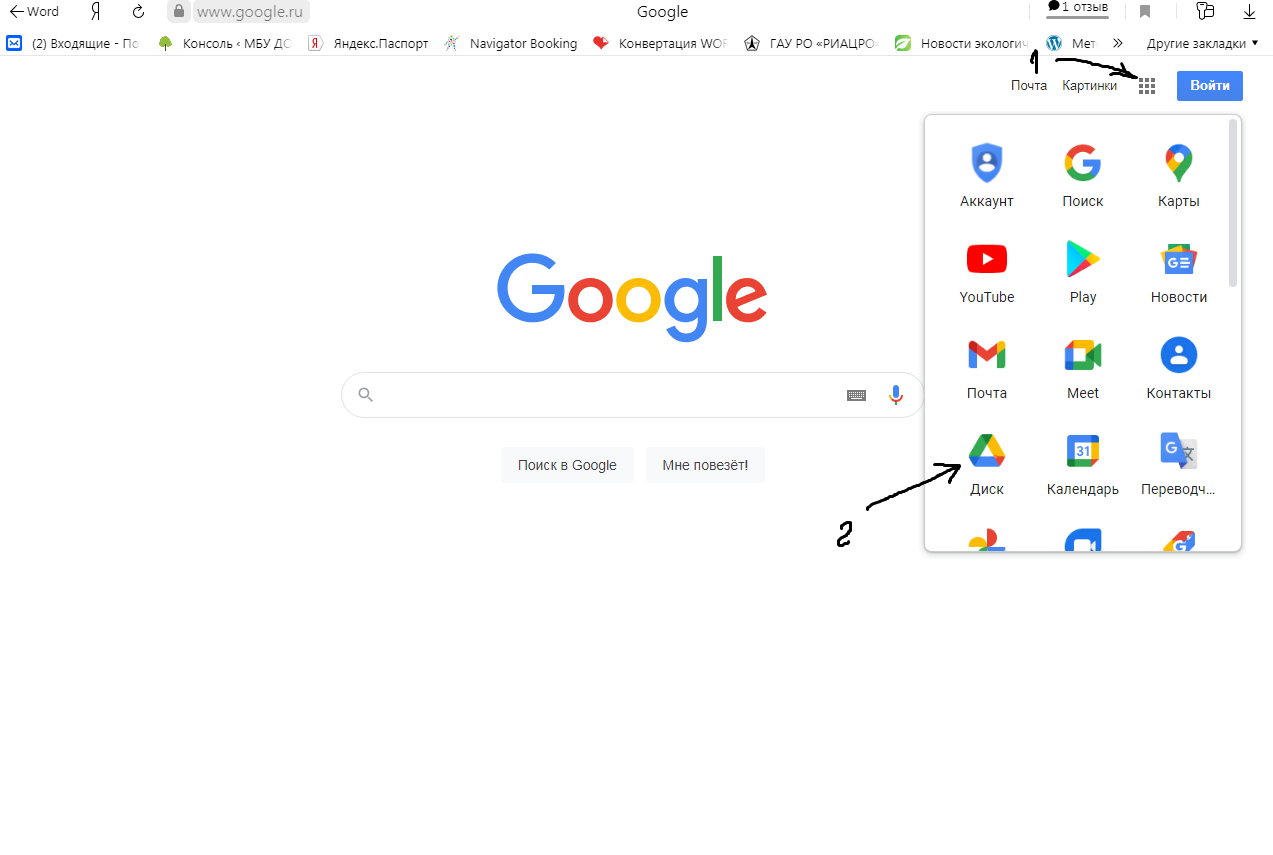 Для создания формы выберите один из готовых шаблонов или создайте новый файл с помощью кнопки «+ Создать». 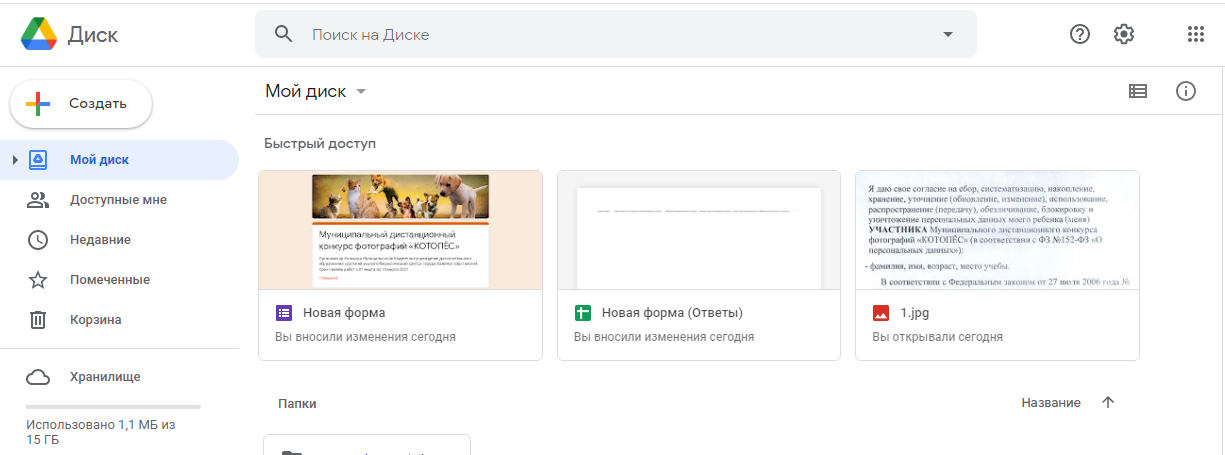 Вам откроется страница с новой формой, где вы можете редактировать ее: создавать вопросы, добавлять варианты ответов, менять оформление и т. д. Документ состоит из нескольких частей. Основная из них — конструктор вопросов. Изначально там есть всего 2 параметра: заголовок (Новая форма – меняется в соответствии с вашими задачами) и описание формы.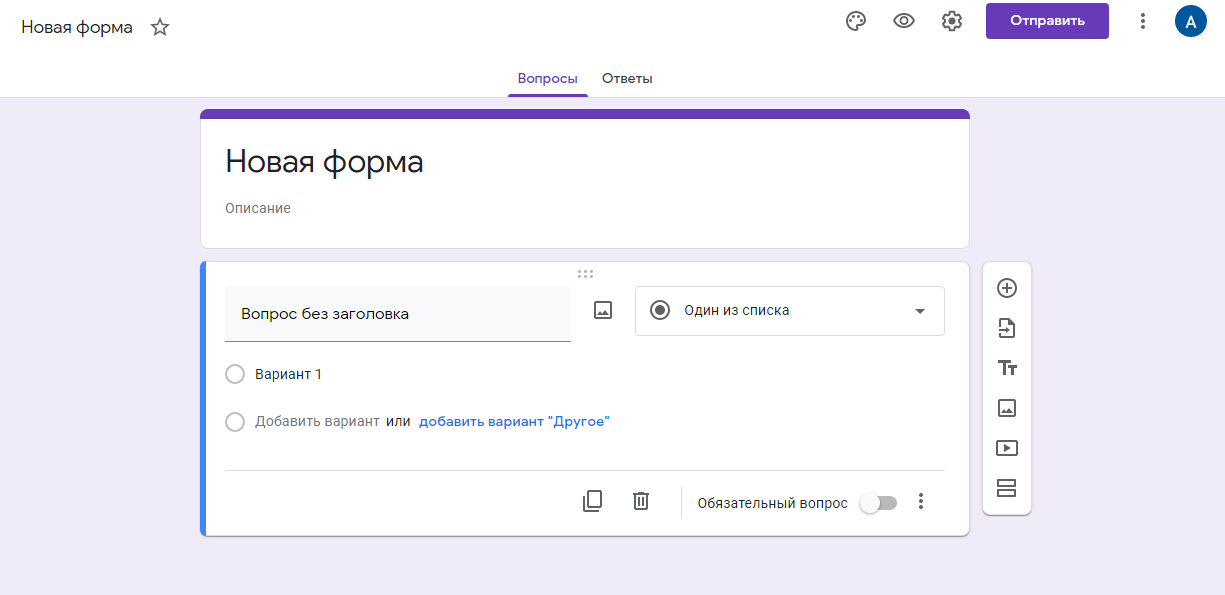 В поле  «Новая форма»  необходимо ввести название формы (например, Анкета для педагогов, Тест по теме «…», Конференция, муниципальный конкурс и т.д.). В поле «Описание формы» можно добавить текстовое обращение к пользователям по заполнению формы. В поле «Вопрос» непосредственно вводится текст вопроса анкеты, теста и т.д.В поле «Пояснение» можно дать краткий комментарий по тексту вопроса или особенностям ввода ответа (например, «ответ ввести в процентном соотношении»,  «ответ ввести в именительном падеже» и т.д.)Поле «Тип вопроса» предназначено для определения типа вопроса теста или анкеты.Рассмотрим варианты типов вопросов, предлагаемые сервисом Google:1). Текст – используется для ввода простой строки текста, например Фамилия Имя Отчество тестируемого, электронный адрес, телефон и др.2). Текст (абзац) –   используется для добавления более длинных текстовых сообщений (комментарии, собственное мнение, расширенный ответ)3). Один из списка – используется для выбора одного из заранее определенных ответов4). Несколько из списка – используется для выбора нескольких из заранее определенных ответов5). Выпадающий список – пользователю предоставляется выпадающий список, из которого он может выбрать один вариант6). Шкала – позволяет пользователю определить насколько он согласен или не согласен с текстом вопроса7). Сетка – позволяет создать набор вариантов ответа вместе со шкалой или задания на соответствие8). Дата – используется для задания даты в качестве ответа (актуально для вопросов ответ которых в виде даты)9). Время – используется для задания времени (продолжительность в часах, минутах)Чтобы создать новый вопрос, кликните по значку “+” в панели инструментов. Есть несколько способов оформить область для ответов:Внизу блока есть кнопки:

“Копировать” — имеется в виду копировать весь блок.“Удалить” — удалить весь блокДополнительные настройки “кнопка три точки” — позволяет добавить описание к ответу, перемешать ответы, выбрать вариант для ответа.
Справа от формы находится вертикальный блок кнопок, который позволяет (сверху вниз по кнопкам):
Список ответов, из которых нужно выбрать один или несколькоВажные вопросы можно сделать обязательными: участник не сможет завершить опрос, пока не ответит на них.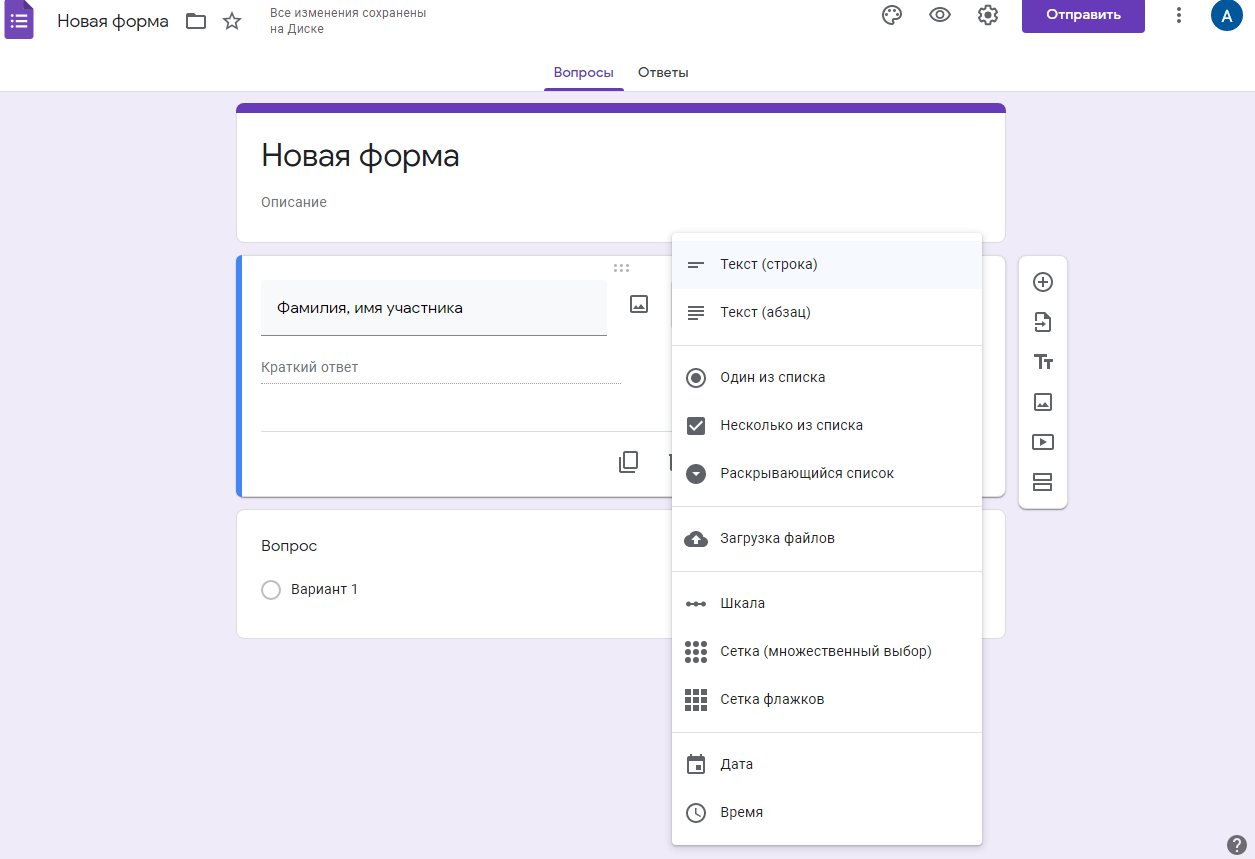 Если вопросов слишком много, есть возможность разделить их  на разделы: каждый следующий блок станет доступен после завершения предыдущего. Также можно добавлять в вопросы картинки и видео и т.д.создать еще один блок вопросовимпортировать вопросы из уже созданной ранее формы (тестов)добавить отдельный блок с названием и описаниемвставить изображениевставить видео (Ютуб)добавить раздел. В этом случае будет создана еще одна страница вопросов. Это удобно при создании нескольких тем в одной форме (тесте).Кроме того доступны дополнительные настройки: например, можно создать тест, задав заранее правильные ответы, или сделать так, чтобы каждый раз вопросы перемешивались.Шаг 3. Визуальное оформлениеПосле сборки формы приступаем к визуальному оформлению. В верхней части справа вы найдете иконку в виде палитры, которая открывает меню для изменения дизайна. Доступны 3 параметра: тема шапки, цвет фона и шрифт. Экспериментируйте и пробуйте разные варианты — хороший дизайн сделает форму привлекательней.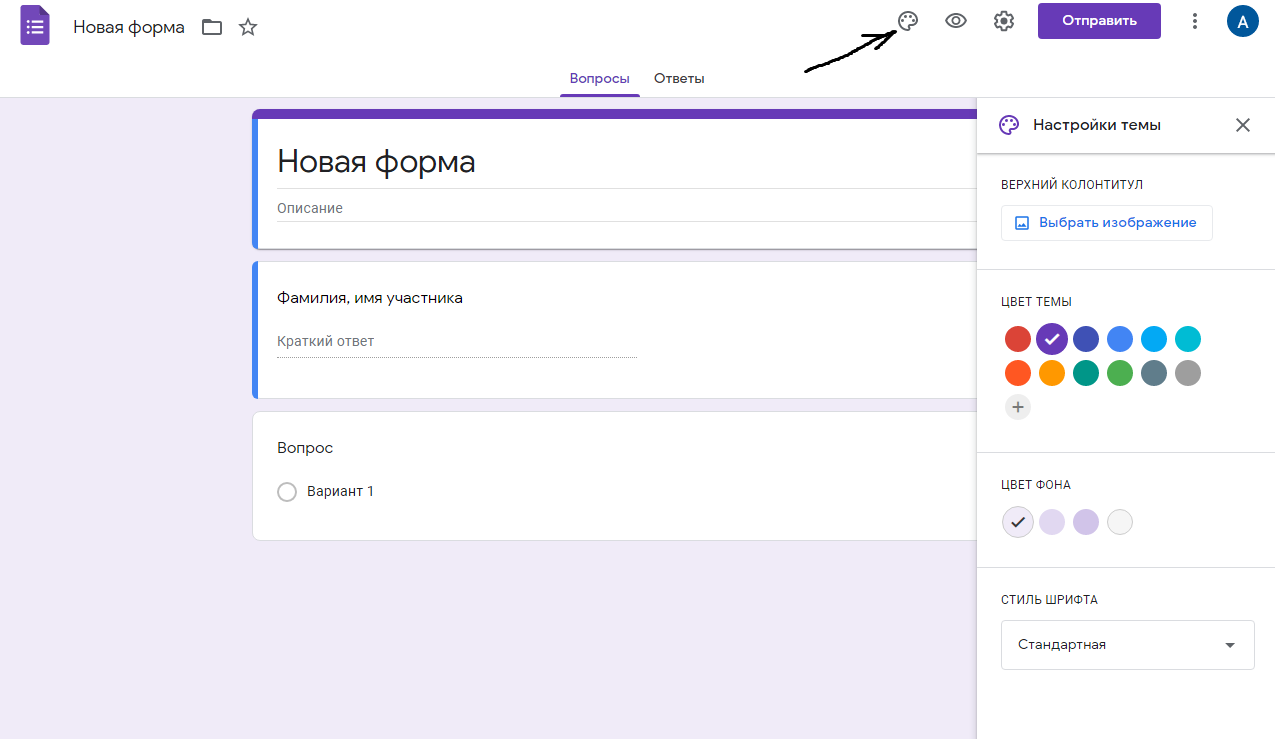 После настройки нажмите на иконку глаза в правом верхнем углу страницы: вам откроется окно предпросмотра.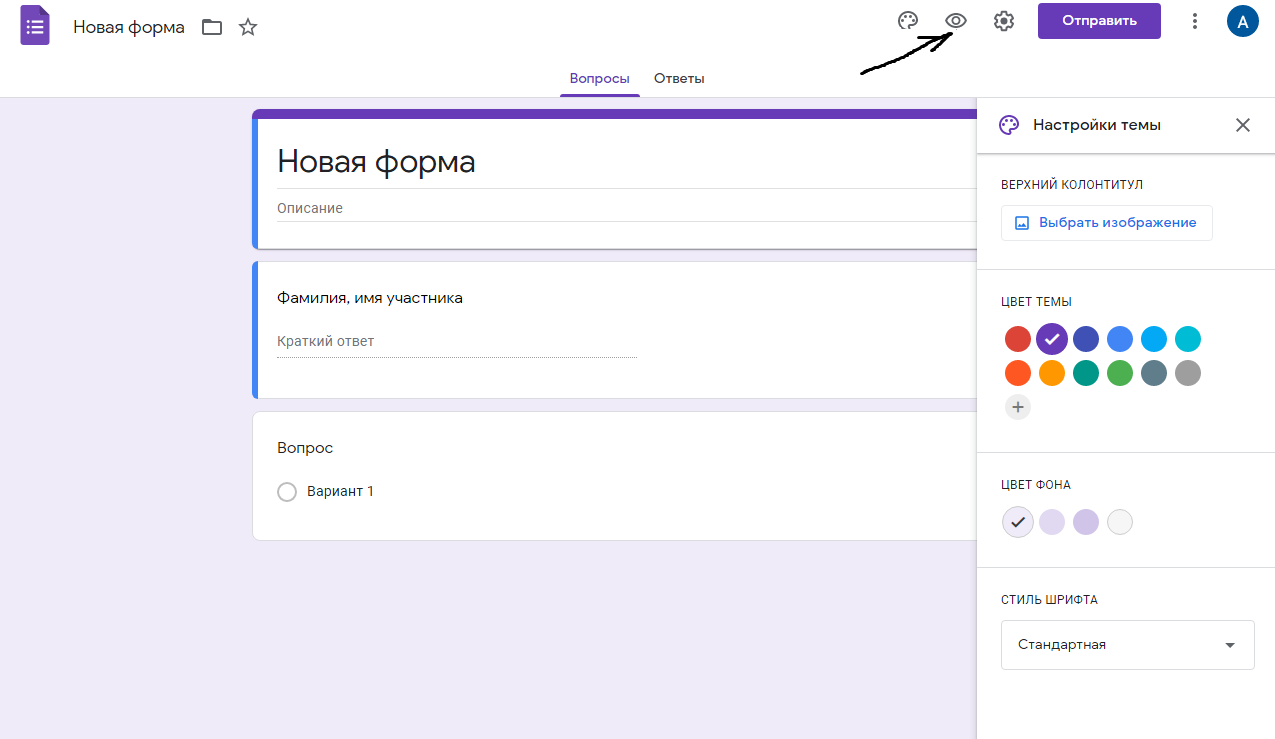  Оцените, как выглядит опрос для участников, и если надо — внесите изменения. Шаг 4. Способ приглашения участниковЕсли все устраивает, нажмите кнопку отправить и выберите удобный способ приглашения участников (либо отправить по электронной почте, либо скопировать и отправить ссылку участникам) 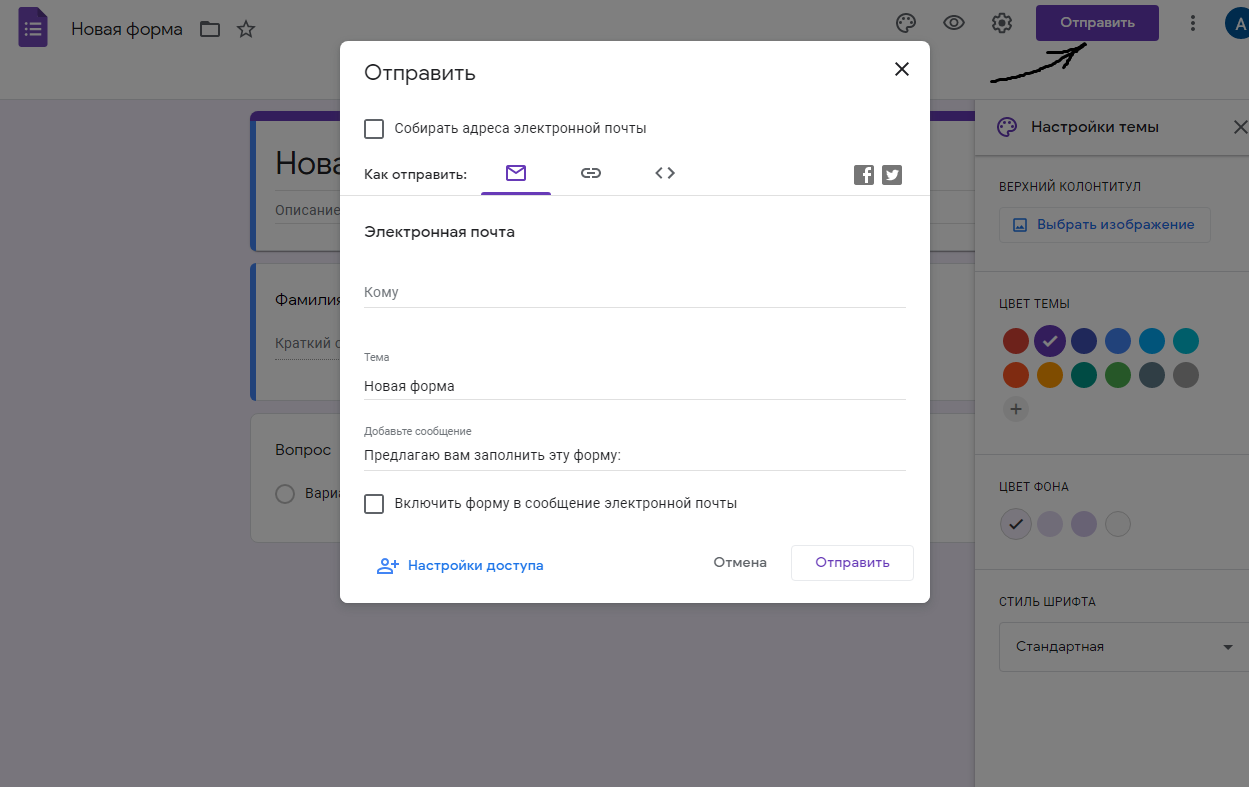 Шаг 5. Сбор ответов участниковОтветы и их количество видны на странице редактирования документа. 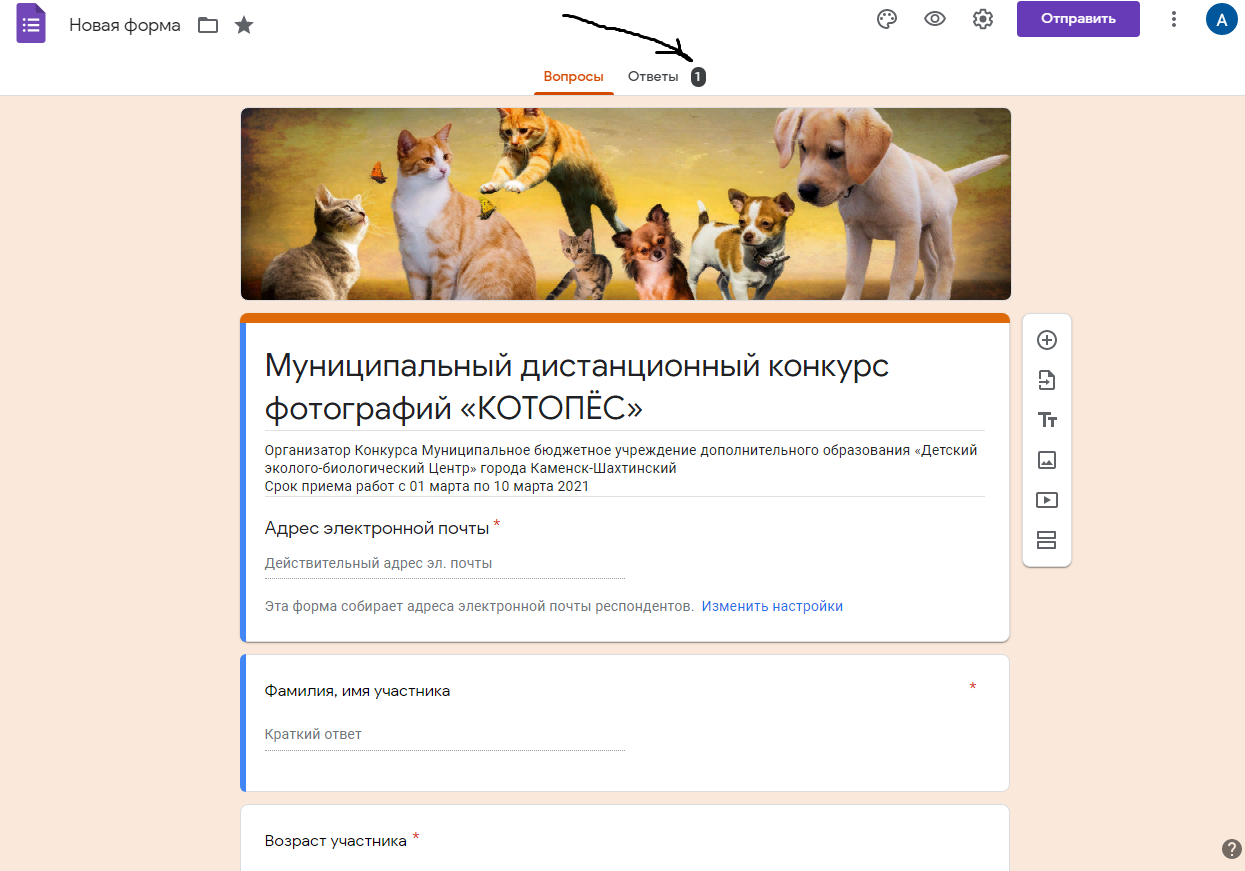 В этом окне доступны 2 способа просмотра: Сводка в виде диаграмм и графиков, где учитываются ответы всех участников;Ответы отдельных пользователей.Также можно создать отдельную Google Таблицу с ответами 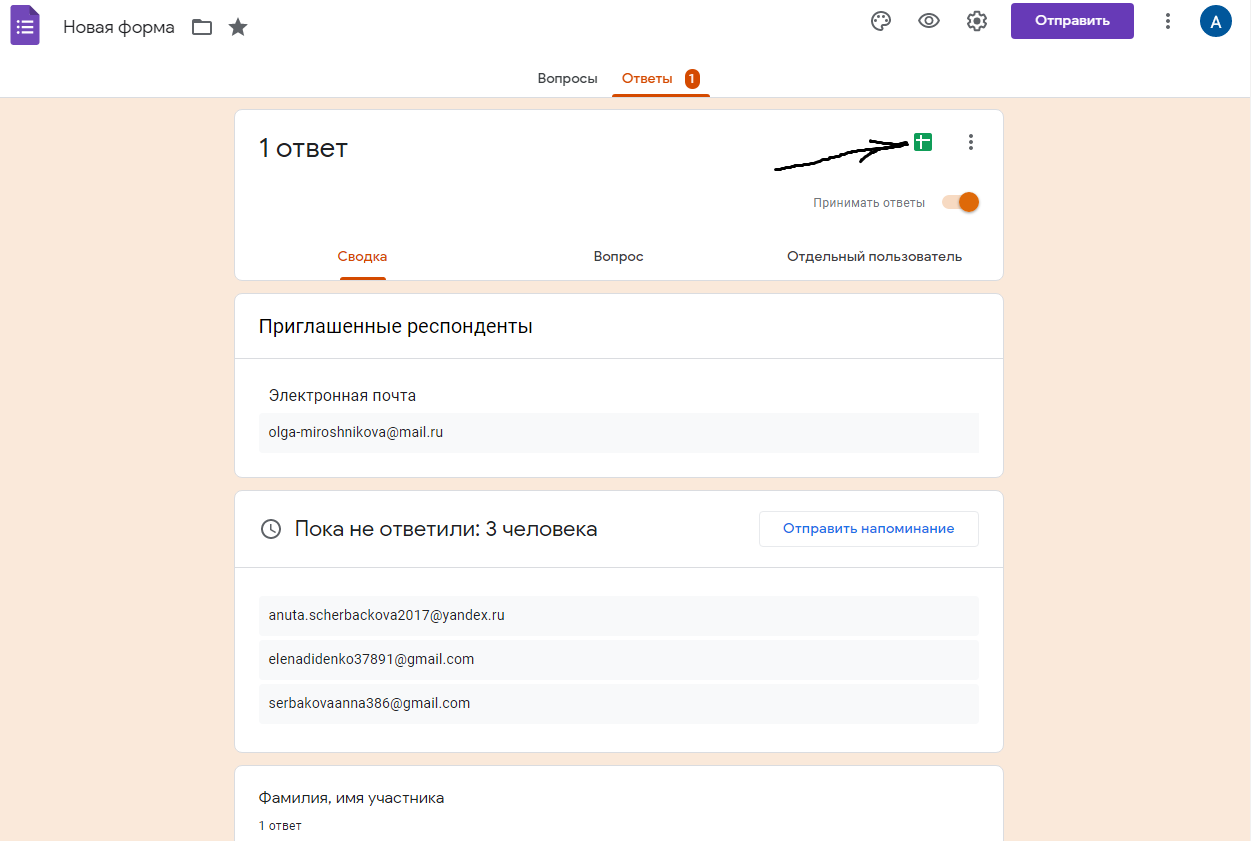 Рядом с кнопкой создания таблицы есть меню настроек, где вы можете: включить уведомления о новых ответах по электронной почте;создать дополнительную таблицу;удалить часть ответов или все сразураспечатать ответы или скачать в определенном формате. ВыводыСоздавать  Google  Формы довольно просто, а заполнять их — еще легче. Если вам нужен мобильный и простой в освоении сервис, который будет доступен с любого устройства, и  станет вашим надежным помощником, то Google  Формы — наилучший вариант! Введение3Пояснительная записка4Шаг 1. Регистрация на сервисе Google для создания своего аккаунта (в случае его отсутствия)6Шаг 2. Создание формы 7Шаг 3. Визуальное оформление11Шаг 4. Способ приглашения участников13Шаг 5. Сбор ответов участников13Выводы 15